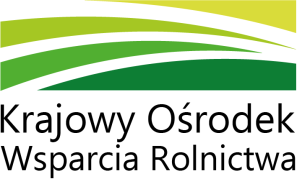 Oświadczenie rodzica/opiekuna prawnego Uczestnika wojewódzkiego Konkursu edukacyjnego „Mleko + Owoce => Super MoceJako przedstawiciel ustawowy/inna osoba uprawniona do reprezentowania.................................................................................................................(imię i nazwisko dziecka)Świadomie i dobrowolnie wyrażam zgodę na:Na udział ww. dziecka w organizowanym przez Krajowy Ośrodek Wsparcia Rolnictwa (dalej jako KOWR) i Zespół Szkolno-Przedszkolny im. Jana Pawła II w Miłakowie wojewódzkim Konkursie edukacyjnym „Mleko + Owoce => Super Moce” w celu i na zasadach określonych w treści Regulaminu wojewódzkiego Konkursu edukacyjnego „Mleko + Owoce=> Super Moce”;Zgodnie z art. 81 ust. 1 z dnia 4 lutego 1994 r. o prawie autorskim i prawach pokrewnych (Dz.U. z 2019 r. poz. 1231) oraz w art. 6 ust. 1 lit. a Rozporządzenia Parlamentu Europejskiego i Rady (UE) 2016/679 z dnia 27 kwietnia 2016 r. w sprawie ochrony osób fizycznych w związku z przetwarzaniem danych osobowych i w sprawie swobodnego przepływu takich danych oraz uchylenia dyrektywy 95/46/WE (ogólne rozporządzenie o ochronie danych), (Dz. U. UE. L 119 z 4 maja 2016 r., str. 1), na: nieodpłatne, nieograniczone czasowo i  terytorialnie wykorzystywanie, rozpowszechnianie i zwielokrotnianie przez Krajowy Ośrodek Wsparcia Rolnictwa (zwany dalej KOWR) z siedzibą w Warszawie (01-207) przy ul. Karolkowej 30 wizerunku ww. dziecka utrwalonego podczas wojewódzkiego Konkursu edukacyjnego „Mleko + Owoce => Super Moce” w dniu 17.12.2019 r. w celu realizacji działań promocyjnych i informacyjnych mających na celu propagowanie wiedzy na temat racjonalnego odżywiania i zdrowego stylu życia w związku z realizacją zadań KOWR dotyczących „Programu dla szkół”, oraz promowanie produktów rolnych i żywnościowych, metod ich produkcji, a także systemów jakości produktów rolnych i żywnościowych, stosownie do zadań ustawowych KOWR, o których mowa w art. 9 ust. 2 pkt 16 ustawy z dnia 10 lutego 2017 r. o Krajowym Ośrodku Wsparcia Rolnictwa (Dz.U. z.2018 r. poz.1154 z późn. zm..), poprzez publikację wizerunku ww. dziecka w dowolnej formie, za pośrednictwem dowolnego medium.Jednocześnie wyrażam zgodę na dokonanie przez KOWR lub osoby trzecie działające w jego imieniu zmian i modyfikacji wizerunku ww. dziecka polegającego wyłącznie na jego obróbce graficznej (np. zmiana kadrowania), z zastrzeżeniem, że te zmiany i modyfikacje nie mogą w żaden sposób zniekształcać wizerunku ww. dziecka. Przetwarzanie przez KOWR moich danych osobowych i danych osobowych dziecka w zakresie imienia i nazwiska oraz danych identyfikujących szkołę i klasę do której uczęszcza ww. dziecko, pozyskanych w celach związanych z organizacją, przeprowadzeniem i rozstrzygnięciem wojewódzkiego Konkursu edukacyjnego „Mleko + Owoce => Super Moce” w tym w celu udokumentowania ww. zgód i poniższych oświadczeń.Oświadczam, że:zapoznałam/zapoznałem się z treścią Regulaminu wojewódzkiego Konkursu edukacyjnego „Mleko + Owoce=> Super Moce” i w pełni go akceptuję;zapoznałam/zapoznałem się z treścią klauzuli informacyjnej dotyczącej przetwarzania moich danych osobowych i danych osobowych ww. dziecka przez KOWR zawartych w § 9 ww. Regulaminu Konkursu. …………………………………	                      ………………………..………………………………..………	 (miejscowość, data)			(czytelny podpis rodzica/opiekuna prawnego)